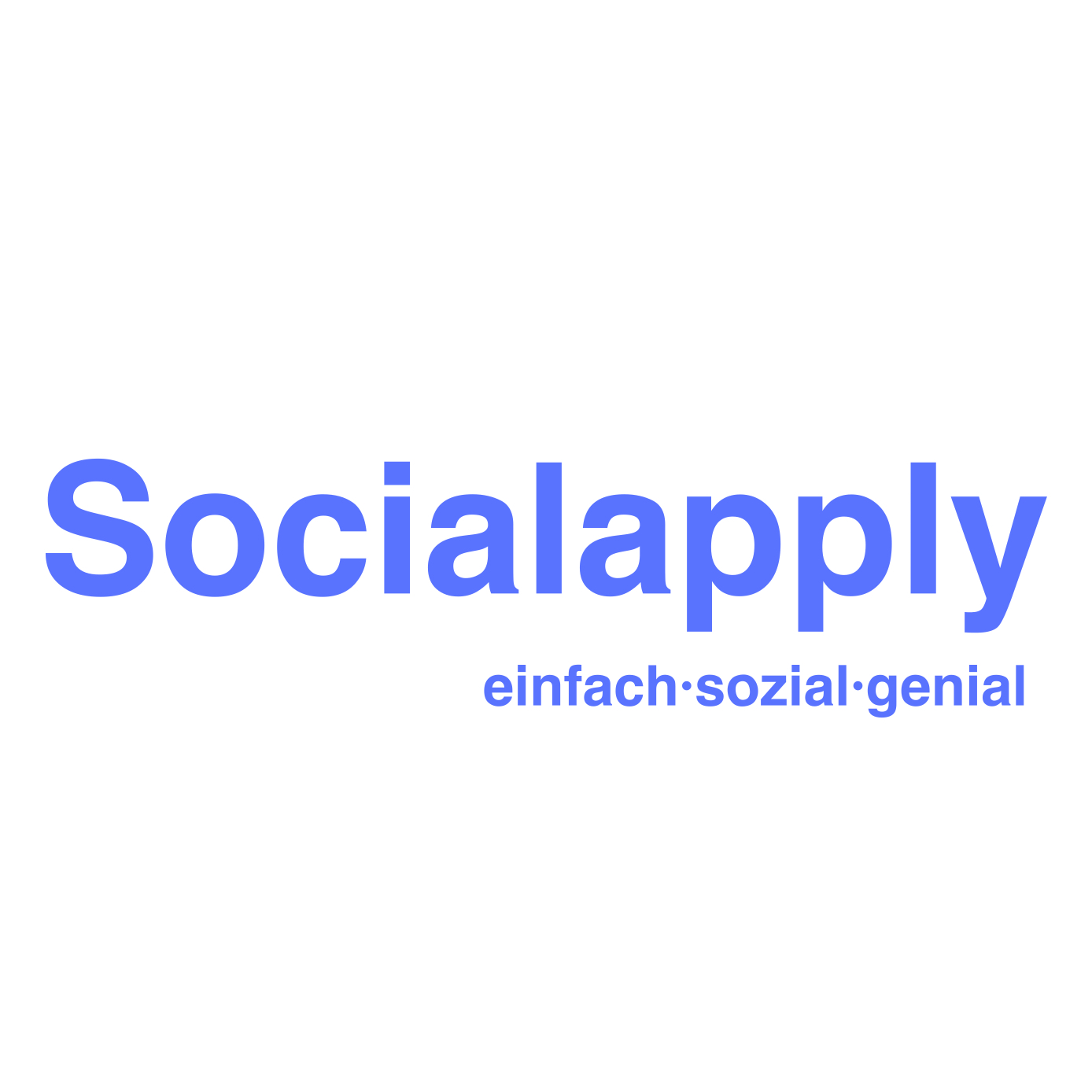 ZeitschätzläufeSpielart:Lauf und FangspielSpielverhalten:Laufen und Zeit einschätzenSpielbeschreibung:Der/die Erzieher/in sagt an: 90 Sekunden, 1. Minute, 30 Sekunden, etc.Kinder laufen frei auf dem Schulhof herum und setzen sich, wenn sie glauben, die Zeit ist vorbei.Es gewinnt das Kind, welches am nächsten dran ist.Kompetenzerweiterung:Motorische FähigkeitenKognitive FähigkeitenSpielfläche:Outdoor und Indoor